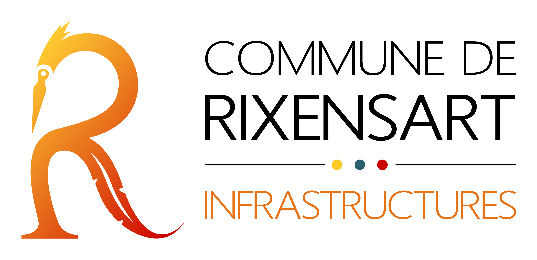 Convention de location de salles communales  Commune de RixensartBailleur : L’ADMINISTRATION COMMUNALE DE RIXENSART, dont les bureaux sont situés               Avenue de  Merode, 75 à 1330 Rixensart, représentée par son Collège communal pour lequel               agissent la Bourgmestre, Madame Patricia LEBON, et le Directeur général, Monsieur                Pierre VENDY. Preneur :NOM, prénom : ……………………………………………………………………………………Adresse : …………………………………………………………………………………………...N° téléphone/GSM : ……………………………………………………………………………….Adresse électronique : …………………………………………………………………………………….Date de l’activité : ……………………………………………………………………………………..Nature précise de l’occupation : …………………………………………………………………………..Nombre de participants : ………………………………………………………………………………Numéro de TVA : ……………………………………………………………………………………...Location 1 jour  □  Location 1 jour et plus □Activités récurrente □Cours privés □ Stages □ Réunion □ Séminaire □ Formation □ Autre……………………………(*) Déclare sur l’honneur qu’au minimum 50% des membres résident à Rixensart.Certifie que les renseignements contenus dans la présente sont sincères et véritables.La liste du matériel disponible dans les salles (état des lieux), les tarifs liés à la location de salle ainsi que le règlement général des locations de salles sont annexés au présent document.Le preneur déclare avoir pris connaissance du Règlement général de gestion et d’occupation des salles communales et écoles de Rixensart, s’engage sans réserve à s’y conformer et renonce dès à présent à tout recours contre l’Administration en cas d’accident ou de sinistre.                             Date et signature du preneur précédé de la mention « lu et approuvé »                                      (signature du parent ou tuteur pour les mineurs d’âge)